Simple Checklist of Traits Needed for Personal Growth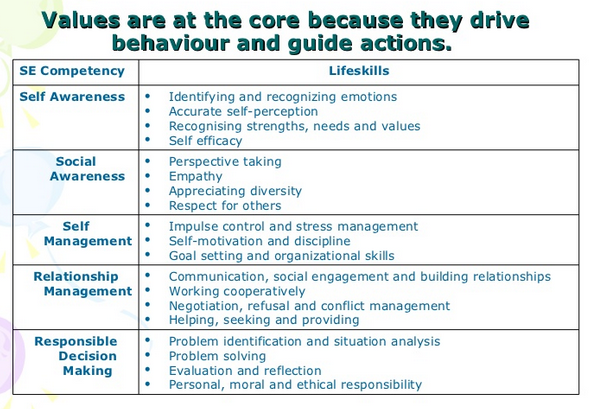 Source:  http://www.slideshare.net/MsSharonLim/introduction-to-personal-growth-pg